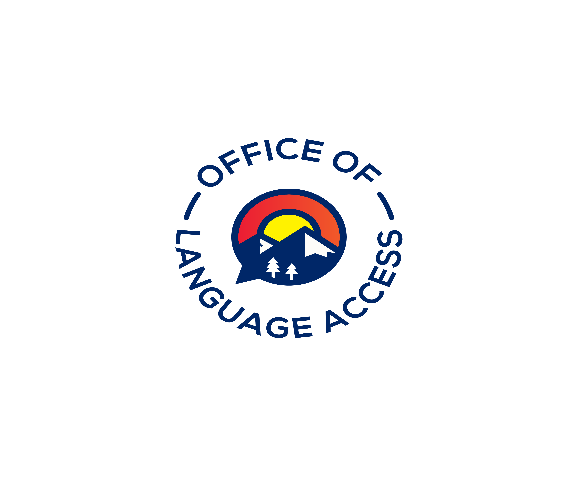 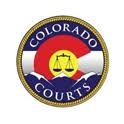 CEAA# Request form for Group and Individual StudiesInterpreters must submit all group and individual study request forms at least 30 days to continuingED@judicial.state.co.us prior to the starting date of the course. Together with the request form, the group or individual must provide a document with four learning goals they hope to achieve upon completion of the study. The request should include means by which the group/individual will achieve these goals (i.e., type and scope of work, resources to consult, people to interview, or workshops to attend) and the method by which they will demonstrate that their goals and objectives have been met. Submission of a one-page summary is required once the study has been finalized. An interpreter can receive a maximum of six (6) continuing education credit hours per compliance period for individual or group studyCourse InformationCourse InformationTitle	Title	Brief description of contentBrief description of contentParticipant’s Name/sParticipant’s Name/sDate(s) of Activity or number of occurrences Time of Activity(from)(to)Number of continuing education points requested(Maximum of 6 points per review period)  Number of continuing education points requested(Maximum of 6 points per review period)  Signature of Requesting IndividualDateApproval (to be completed by the Language Access Administrator)Approval (to be completed by the Language Access Administrator)Approval (to be completed by the Language Access Administrator)Reviewed by                                                     DateCEAA#CommentsPoints ApprovedPoints ApprovedComments